г. Петропавловск-Камчатский		                  «___» __________ 2019 года О внесении изменения в приложение к приказу Министерства имущественных и земельных отношений Камчатского края от 14.07.2016 № 84 «Об утверждении перечня государственного имущества Камчатского края, свободного от прав третьих лиц (за исключением имущественных прав субъектов малого и среднего предпринимательства), предназначенного для предоставления во владение и (или) пользование субъектам малого и среднего предпринимательства и организациям, образующим инфраструктуру поддержки субъектов малого и среднего предпринимательства»ПРИКАЗЫВАЮ:Внести в приложение к приказу Министерства имущественных и земельных отношений Камчатского края от 14.07.2016 № 84 «Об утверждении перечня государственного имущества Камчатского края, свободного от прав третьих лиц (за исключением имущественных прав субъектов малого и среднего предпринимательства), предназначенного для предоставления во владение и (или) пользование субъектам малого и среднего предпринимательства и организациям, образующим инфраструктуру поддержки субъектов малого и среднего предпринимательства» изменение, исключив пункты 4 и 5.Настоящий приказ вступает в силу через 10 дней после дня его официального опубликования.Министр   	  	                                             И.Г. Богданова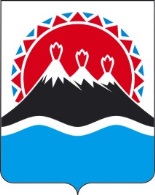 МИНИСТЕРСТВО ИМУЩЕСТВЕННЫХ И ЗЕМЕЛЬНЫХ ОТНОШЕНИЙ КАМЧАТСКОГО КРАЯ ПРИКАЗ № 